Presek i unija skupova1. Odredi presek skupova A={1,3,5,7} i B={2,3,6,7}. A ∩ B = {3,5,7}                        A ∩ B = {1,2,3,5,6,7}                   A ∩ B = {2,6}                 A ∩ B = {3,7}2. Odredi uniju skupova A={ m,i,t,a} i B={ m,a,r,t}. A ∪ B={i,r,m,t}                 A ∪ B={m,i,t,a,r}                 A ∪ B={m,t}                       A ∪ B={i,a}3. Odredi one elemente koje skup A mora sadrzati ako je {1,3,5} ∪ A={1,2,3,4,5}. A={2,3,4}            A={2,4}                   A={1,2,3,4,5}                     A={1,3,5}4. Odredi elemente skupa E ako je P={2,5,12,13}, E∩P={5}, E∪P={2,5,9,12,13,17}. E={5,9,13,17}             E={2,5,9,17}                E={2,5,9,12,13,17}              E={5,9,17}5. Presek nekog skupa i praznog skupa je skup koji ______elemenata.6. A ={2, 3, 4} i B={1, 2} Odredi A∪B: A∪B={2}            A∪B={1, 2, 3, 4}                  A∪B=[1, 2, 3, 4]                     A∪B=[2]7. Presek skupova A i B je: skup koji se sastoji od po jednog elementa iz skupa A i skupa B skup koji se sastoji od svih zajedničkih elemenata skupova A i B skup svih elemenata skupa A i skupa B skup koji se sastoji od po dva elementa iz skupa A i B8. Unija skupova A i B je: skup koji se sastoji od jednog elementa skupa A i svih elemenata skupa B skup koji se sastoji od elemenata skupa A i bar jednog elementa skupa B skup koji se sastoji od zajedničkih elemenata skupa A i skupa B skup koji se sastoji od svih elemenata koji pripadaju bar jednom od tih skupova9. Zadani su skupovi A={xl xϵN i x<6} B={xl xϵN i 2≤x ≤ 7}.Onda je A U B. A U B= {3, 4, 5, 6, 7}                          A U B= {1, 3, 4, 6, 7} A U B= {1, 2, 3, 4, 5, 6, 7}                 A U B= {1, 2, 3, 4, 5, 6}10. Zadani su skupovi A={xl xϵN i x<6} B={xl xϵN i 2≤x ≤ 7} Onda je A Ո B. A Ո B= {1, 2, 4, 5, 6}                         A Ո B= {1, 2, 3, 4, 5, 6, 7} A Ո B= {2, 3, 4, 5}                             A Ո B= {1, 2, 3, 4, 5, 6}11. Koliko elemenata ima presek skupova A i B ako je A={a, d, f, g} i B={b, k, l, z} 2                       1                          012. Dati su skupovi: A = {a|a je deljiv brojem 9}, B = {b|b je deljiv brojem 4}, Označi brojeve koji pripadaju skupu M koji je presek datih skupova. 109026                   1                    690012                          209016                           013. Koliko elemenata ima skup A={x | x boja koja se nalazi na zastavi Grčke ili Makedonije} 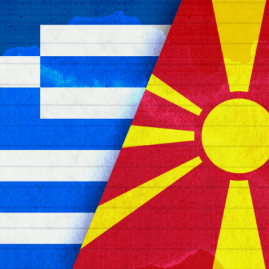  4            3                    1                 214. Skup S = {x I x slovo reči STRAH}, H = {x | x slovo reči HRAST}, označi tačna tvrđenja: Skup H ima 5 elemenata {S, T, R, A, H, I, Nj, A}=S∪H                             S∪H=H S∩H=S                           S = H